IT Technician - Networking Specialization OccupationsLabor Market Information Report Monterey Peninsula College Prepared by the San Francisco Bay Center of Excellence 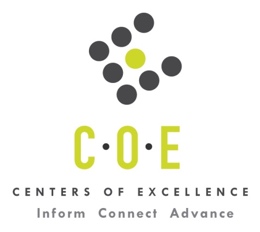 for Labor Market ResearchNovember 2018RecommendationBased on all available data, there appears to be an undersupply of IT Technician - Networking Specialization workers compared to the demand for this cluster of occupations in the Bay region and in the SC-Monterey sub-region (Monterey, San Benito, and Santa Cruz Counties). The gap is about 605 students annually in the Bay region and 64 students annually in the SC-Monterey sub-region.There is a labor market gap in the Bay region with 680 annual openings for IT Technician - Networking Specialization Occupations and 75 annual awards for an annual undersupply of 605.  In the SC-Monterey sub-region, there is also a gap with 79 annual openings and 15 annual award for an annual undersupply of 64.IntroductionThis report profiles IT Technician - Networking Specialization Occupations in the 12 county Bay region and in the SC-Monterey sub-region for a proposed new program at Monterey Peninsula College. Occupational DemandTable 1. Employment Outlook for IT Technician - Networking Specialization Occupations in Bay RegionSource: EMSI 2018.3Bay Region includes Alameda, Contra Costa, Marin, Monterey, Napa, San Benito, San Francisco, San Mateo, Santa Clara, Santa Cruz, Solano and Sonoma CountiesTable 2. Employment Outlook for IT Technician - Networking Specialization Occupations in SC-Monterey Sub-RegionSource: EMSI 2018.3SC-Monterey Sub-Region includes Monterey, San Benito, and Santa Cruz Counties Educational SupplyThere are seven community colleges in the Bay Region issuing 75 awards annually on TOP 0708.20 - Computer Support.  There are two colleges issuing 15 awards annually on this TOP code in the SC-Monterey sub-region. Table 7. Awards on TOP 0708.20 - Computer Support in the Bay RegionMethodologyOccupations for this report were identified by use of skills listed in O*Net descriptions and job descriptions in Burning Glass. Labor demand data is sourced from Economic Modeling Specialists International (EMSI) occupation data and Burning Glass job postings data. Educational supply and student outcomes data is retrieved from multiple sources, including CTE Launchboard and CCCCO Data Mart.SourcesO*Net OnlineLabor Insight/Jobs (Burning Glass) Economic Modeling Specialists International (EMSI)  CTE LaunchBoard www.calpassplus.org/Launchboard/ Statewide CTE Outcomes SurveyEmployment Development Department Unemployment Insurance DatasetLiving Insight Center for Community Economic DevelopmentChancellor’s Office MIS systemContactsFor more information, please contact:Doreen O’Donovan, Data Research Analyst, for Bay Area Community College Consortium (BACCC) and Centers of Excellence (CoE), doreen@baccc.net or (831) 479-6481John Carrese, Director, San Francisco Bay Center of Excellence for Labor Market Research, jcarrese@ccsf.edu or (415) 267-6544Computer Network Support Specialists (SOC 15-1152): Analyze, test, troubleshoot, and evaluate existing network systems, such as local area network (LAN), wide area network (WAN), and Internet systems or a segment of a network system.  Perform network maintenance to ensure networks operate correctly with minimal interruption.  Excludes “Network and Computer Systems Administrators” (15-1142) and “Computer Network Architects” (15-1143).Entry-Level Educational Requirement: Associate's degreeTraining Requirement: NonePercentage of Community College Award Holders or Some Postsecondary Coursework: 41%Occupation 2017 Jobs2022 Jobs5-Yr Change5-Yr % Change5-Yr Open-ingsAnnual Open-ings10% Hourly WageMedian Hourly WageComputer Network Support Specialists6,6127,503891 13%3,402680$22.43 $37.05 Occupation 2017 Jobs2022 Jobs5-Yr Change5-Yr % Change5-Yr Open-ingsAnnual Open-ings10% Hourly WageMedian Hourly WageComputer Network Support Specialists82391087 11%39779$21.75 $35.59 CollegeSub-RegionHeadcountAssociatesCertificatesTotalAlamedaEast Bay29CabrilloSanta Cruz & Montereyn/a3811Contra CostaEast Bayn/a55Diablo ValleyEast Bayn/a6714GavilanSanta Cruz & Monterey23HartnellSanta Cruz & Montereyn/a324MissionSilicon Valley45MontereySanta Cruz & Monterey18OhloneEast Bayn/a224San FranciscoMid-Peninsula2602727San Francisco CentersMid-Peninsula219San JoseSilicon Valley38Santa RosaNorth Bay861010Total Bay RegionTotal Bay Region718146175Total SC-Monterey Sub-RegionTotal SC-Monterey Sub-Region4151015